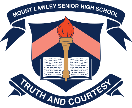 PRESENTING BOTH SIDESPurpose: To examine and compare both sides of an argument or issue by providing supporting evidence or data.
Detailed Bibliography should be included.Mount Lawley Senior High SchoolState The ProblemArguments For1,Supporting Evidence1.2.2.3.3.Arguments Against1.Supporting Evidence1.2.2.3.3.Conclusion or Summary